ANEXO IFORMULÁRIO DE AUTORIZAÇÃO DE AFASTAMENTO DO PAÍSPrazo limite para o envio à PROGEP/DIAFA é de 40 dias antes da data de início da viagem.(*) ÔNUS – com salário + Passagens e Diárias   ÔNUS LIMITADO – apenas salário  SEM ÔNUS – sem salário/ sem Passagens e DiáriasAo Magnífico Reitor da UFU,Solicito de Vossa Magnificência autorização para afastamento, conforme dados constantes no presente Formulário e documentaçãoAnexa,  responsabilizando-me  integralmente  pela  veracidade  das  informações  fornecidas  bem  como  pela autenticidade da documentação Anexada.Local e dataAssinatura do Requerente	Assinatura Gestor da UnidadeAssinatura do ReitorANEXO IVRELATÓRIO PRESTAÇÃO DE CONTAS DE VIAGEM INTERNACIONALLocal e dataAssinatura do ProponenteEste  relatório  deverá  ser  anexado  no  processo  de  solicitação  de  afastamento  e  encaminhar  a PREOGEP/DIAFA no Maximo após 15 dia do termino da viagem.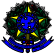 SERVIÇO PÚBLICO FEDERAL MINISTÉRIO DA EDUCAÇÃOUNIVERSIDADE FEDERAL DE UBERLÂNDIA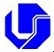 I - DADOS DO REQUERENTEI - DADOS DO REQUERENTEI - DADOS DO REQUERENTEI - DADOS DO REQUERENTEI - DADOS DO REQUERENTEI - DADOS DO REQUERENTEI - DADOS DO REQUERENTEI - DADOS DO REQUERENTEI - DADOS DO REQUERENTENOME COMPLETO:NOME COMPLETO:NOME COMPLETO:NOME COMPLETO:NOME COMPLETO:NOME COMPLETO:NOME COMPLETO:NOME COMPLETO:NOME COMPLETO:CPF:CPF:CPF:DATA DE NASCIMENTO:DATA DE NASCIMENTO:DATA DE NASCIMENTO:MATRÍCULA SIAPE:MATRÍCULA SIAPE:MATRÍCULA SIAPE:CARGO/FUNÇÃO:CARGO/FUNÇÃO:CARGO/FUNÇÃO:CARGO/FUNÇÃO:CARGO/FUNÇÃO:CARGO/FUNÇÃO:CARGO/FUNÇÃO:CARGO/FUNÇÃO:CAT. FUNCIONAL (se docente)(  )Aux  (  )Asst  ( )Adj  ( )Assoc ( )Tit( )I  (  )II  ( )III  (  )IVNÍVEL (se técnico) (   )NA (  )NI ()NSCAT. FUNCIONAL (se técnico):CAT. FUNCIONAL (se técnico):CAT. FUNCIONAL (se técnico):CAT. FUNCIONAL (se técnico):REGIME DE TRABALHO(  )20h  (  )40h  ( )DEREGIME DE TRABALHO(  )20h  (  )40h  ( )DEDATA DE ADMISSÃO:DATA DE ADMISSÃO:TELEFONE:TELEFONE:CELULAR:CELULAR:E-MAIL:E-MAIL:E-MAIL:E-MAIL:E-MAIL:ÓRGÃO DE EXERCÍCIO:ÓRGÃO DE EXERCÍCIO:ÓRGÃO DE EXERCÍCIO:ÓRGÃO DE EXERCÍCIO:ÓRGÃO DE EXERCÍCIO:ÓRGÃO DE EXERCÍCIO:ÓRGÃO DE EXERCÍCIO:ÓRGÃO DE EXERCÍCIO:ÓRGÃO DE EXERCÍCIO:II - DADOS GERAIS DO AFASTAMENTOII - DADOS GERAIS DO AFASTAMENTONATUREZA DO AFASTAMENTO (* )(   ) Com Ônus    (   ) Com Ônus Limitado  (   ) Sem ÔnusNATUREZA DO AFASTAMENTO (* )(   ) Com Ônus    (   ) Com Ônus Limitado  (   ) Sem ÔnusOBJETIVO(  ) Capacitação/Treinamento   (  ) Visita Científica    (   ) Intercâmbio  (   ) Missões   (  ) Estágio   (   ) Congresso ou similares (  ) outro [especificar:	]OBJETIVO(  ) Capacitação/Treinamento   (  ) Visita Científica    (   ) Intercâmbio  (   ) Missões   (  ) Estágio   (   ) Congresso ou similares (  ) outro [especificar:	]PERÍODO:PERÍODO COM TRÂNSITO INCLUSO:III - DADOS ESPECÍFICOS DO AFASTAMENTOIII - DADOS ESPECÍFICOS DO AFASTAMENTOIII - DADOS ESPECÍFICOS DO AFASTAMENTONOME DO CURSO ou EVENTONOME DO CURSO ou EVENTONOME DO CURSO ou EVENTOSE CURSO, ASSINALAR O NÍVEL DO MESMO(   ) Extensão (   ) Aperfeiçoamento  (   ) Especialização   (  ) Mestrado  (  ) Doutorado  (  ) Doutorado-Sandwich   (  ) Pós-DoutoradoSE CURSO, ASSINALAR O NÍVEL DO MESMO(   ) Extensão (   ) Aperfeiçoamento  (   ) Especialização   (  ) Mestrado  (  ) Doutorado  (  ) Doutorado-Sandwich   (  ) Pós-DoutoradoSE CURSO, ASSINALAR O NÍVEL DO MESMO(   ) Extensão (   ) Aperfeiçoamento  (   ) Especialização   (  ) Mestrado  (  ) Doutorado  (  ) Doutorado-Sandwich   (  ) Pós-DoutoradoSE EVENTO, ASSINALAR A FORMA DE PARTICIPAÇÃO NO MESMO(  ) Apresentando Trabalho	(   ) Ouvinte	(  ) outro [especificar:	]SE EVENTO, ASSINALAR A FORMA DE PARTICIPAÇÃO NO MESMO(  ) Apresentando Trabalho	(   ) Ouvinte	(  ) outro [especificar:	]SE EVENTO, ASSINALAR A FORMA DE PARTICIPAÇÃO NO MESMO(  ) Apresentando Trabalho	(   ) Ouvinte	(  ) outro [especificar:	]SOLICITOU BOLSA ou AUXÍLIO(   ) Não  (  ) Sim [especificar órgão: (   ) CAPES  (   ) CNPQ (  ) FAPEMIG  (   ) UFU (   ) outro [especificar:	]SOLICITOU BOLSA ou AUXÍLIO(   ) Não  (  ) Sim [especificar órgão: (   ) CAPES  (   ) CNPQ (  ) FAPEMIG  (   ) UFU (   ) outro [especificar:	]SOLICITOU BOLSA ou AUXÍLIO(   ) Não  (  ) Sim [especificar órgão: (   ) CAPES  (   ) CNPQ (  ) FAPEMIG  (   ) UFU (   ) outro [especificar:	]NOME DA INSTITUIÇÃO DE DESTINO ou PROMOTORANOME DA INSTITUIÇÃO DE DESTINO ou PROMOTORANOME DA INSTITUIÇÃO DE DESTINO ou PROMOTORACIDADEESTADOPAÍSIV - DADOS DA VIAGEM – Em caso de Afastamento Com ÔnusVALOR ESTIMATIVO DA PASSAGEM:CLASSE: Econômica, conforme Decreto nº 9.280, de 6 de fevereiro de 2018. TRECHO:Nº DE DIÁRIAS:VALOR UNITÁRIO DA DIÁRIA:V - JUSTIFICATIVA PARA PARTICIPAÇÃO NA MISSÃOOBJETIVO DA VIAGEM:RESULTADOS ESPERADOS E IMPACTO DA VIAGEM NOS PROGRAMAS, PROJETOS OU AÇÕES EM ANDAMENTO NA UFU:PREJUÍZOS PARA A UFU DA NÃO PARTICIPAÇÃO DO SERVIDOR NO REFERIDO EVENTO:SERVIÇO PÚBLICO FEDERAL MINISTÉRIO DA EDUCAÇÃOUNIVERSIDADE FEDERAL DE UBERLÂNDIA2 - DADOS DO PROPOSTO2 - DADOS DO PROPOSTO2 - DADOS DO PROPOSTO2 - DADOS DO PROPOSTO2 - DADOS DO PROPOSTO2 - DADOS DO PROPOSTO2 - DADOS DO PROPOSTONOME COMPLETO:NOME COMPLETO:NOME COMPLETO:NOME COMPLETO:NOME COMPLETO:NOME COMPLETO:ATRÍCULA SIAPEATRÍCULA SIAPECARGO/FUNÇÃO:CARGO/FUNÇÃO:CARGO/FUNÇÃO:CARGO/FUNÇÃO:CARGO/FUNÇÃO:CARGO/FUNÇÃO:CARGO/FUNÇÃO:CARGO/FUNÇÃO:E-MAILE-MAILE-MAILE-MAILE-MAILRAMALRAMALRAMALUNIDADE/ÓRGÃO DE EXERCICIO:UNIDADE/ÓRGÃO DE EXERCICIO:UNIDADE/ÓRGÃO DE EXERCICIO:UNIDADE/ÓRGÃO DE EXERCICIO:UNIDADE/ÓRGÃO DE EXERCICIO:UNIDADE/ÓRGÃO DE EXERCICIO:UNIDADE/ÓRGÃO DE EXERCICIO:UNIDADE/ÓRGÃO DE EXERCICIO:3 – IDENTIFICAÇÃO/PERÍODO DE AFASTAMENTO3 – IDENTIFICAÇÃO/PERÍODO DE AFASTAMENTO3 – IDENTIFICAÇÃO/PERÍODO DE AFASTAMENTO3 – IDENTIFICAÇÃO/PERÍODO DE AFASTAMENTO3 – IDENTIFICAÇÃO/PERÍODO DE AFASTAMENTO3 – IDENTIFICAÇÃO/PERÍODO DE AFASTAMENTO3 – IDENTIFICAÇÃO/PERÍODO DE AFASTAMENTODATA DE SAÍDA:DATA DE SAÍDA:DATA DE SAÍDA:DATA DE CHEGADA:DATA DE CHEGADA:DATA DE CHEGADA:DATA DE CHEGADA:DATA DE CHEGADA:TRECHO DE IDA:TRECHO DE IDA:TRECHO DE IDA:TRECHO DE VOLTA:TRECHO DE VOLTA:TRECHO DE VOLTA:TRECHO DE VOLTA:TRECHO DE VOLTA:IDENTIFICAR OUTROS PERCURSOS, SE FOR O CASO:IDENTIFICAR OUTROS PERCURSOS, SE FOR O CASO:IDENTIFICAR OUTROS PERCURSOS, SE FOR O CASO:IDENTIFICAR OUTROS PERCURSOS, SE FOR O CASO:IDENTIFICAR OUTROS PERCURSOS, SE FOR O CASO:IDENTIFICAR OUTROS PERCURSOS, SE FOR O CASO:IDENTIFICAR OUTROS PERCURSOS, SE FOR O CASO:IDENTIFICAR OUTROS PERCURSOS, SE FOR O CASO:4 – ATIVIDADES/FATOS TRANSCORRIDOS4 – ATIVIDADES/FATOS TRANSCORRIDOS4 – ATIVIDADES/FATOS TRANSCORRIDOS4 – ATIVIDADES/FATOS TRANSCORRIDOS4 – ATIVIDADES/FATOS TRANSCORRIDOS4 – ATIVIDADES/FATOS TRANSCORRIDOS4 – ATIVIDADES/FATOS TRANSCORRIDOSDATACIDADEATIVIDADES DESEMPENHADASATIVIDADES DESEMPENHADASATIVIDADES DESEMPENHADASATIVIDADES DESEMPENHADASATIVIDADES DESEMPENHADASATIVIDADES DESEMPENHADAS5 – OBJETIVOS /METAS ALCANÇADAS5 – OBJETIVOS /METAS ALCANÇADAS5 – OBJETIVOS /METAS ALCANÇADAS5 – OBJETIVOS /METAS ALCANÇADAS5 – OBJETIVOS /METAS ALCANÇADAS5 – OBJETIVOS /METAS ALCANÇADAS5 – OBJETIVOS /METAS ALCANÇADAS6 – SUGESTÕES EM RELAÇÃO AOS BENEFÍCIOS QUE PODEM SER AUFERIDOS PARA A ÁREA DE EDUCAÇÃO6 – SUGESTÕES EM RELAÇÃO AOS BENEFÍCIOS QUE PODEM SER AUFERIDOS PARA A ÁREA DE EDUCAÇÃO6 – SUGESTÕES EM RELAÇÃO AOS BENEFÍCIOS QUE PODEM SER AUFERIDOS PARA A ÁREA DE EDUCAÇÃO6 – SUGESTÕES EM RELAÇÃO AOS BENEFÍCIOS QUE PODEM SER AUFERIDOS PARA A ÁREA DE EDUCAÇÃO6 – SUGESTÕES EM RELAÇÃO AOS BENEFÍCIOS QUE PODEM SER AUFERIDOS PARA A ÁREA DE EDUCAÇÃO6 – SUGESTÕES EM RELAÇÃO AOS BENEFÍCIOS QUE PODEM SER AUFERIDOS PARA A ÁREA DE EDUCAÇÃO6 – SUGESTÕES EM RELAÇÃO AOS BENEFÍCIOS QUE PODEM SER AUFERIDOS PARA A ÁREA DE EDUCAÇÃO6 – SUGESTÕES EM RELAÇÃO AOS BENEFÍCIOS QUE PODEM SER AUFERIDOS PARA A ÁREA DE EDUCAÇÃO7 – ALTERAÇÕES/CANCELAMENTOS/NO SHOW – Insira todas as informações e justificativas relativas a eventuais alterações realizadas na PCDP, tais como: cancelamento de trechos, alteração de bilhetes emitidos (com ou sem ônus para a Administração), não comparecimento ao local de embarque.7 – ALTERAÇÕES/CANCELAMENTOS/NO SHOW – Insira todas as informações e justificativas relativas a eventuais alterações realizadas na PCDP, tais como: cancelamento de trechos, alteração de bilhetes emitidos (com ou sem ônus para a Administração), não comparecimento ao local de embarque.7 – ALTERAÇÕES/CANCELAMENTOS/NO SHOW – Insira todas as informações e justificativas relativas a eventuais alterações realizadas na PCDP, tais como: cancelamento de trechos, alteração de bilhetes emitidos (com ou sem ônus para a Administração), não comparecimento ao local de embarque.7 – ALTERAÇÕES/CANCELAMENTOS/NO SHOW – Insira todas as informações e justificativas relativas a eventuais alterações realizadas na PCDP, tais como: cancelamento de trechos, alteração de bilhetes emitidos (com ou sem ônus para a Administração), não comparecimento ao local de embarque.7 – ALTERAÇÕES/CANCELAMENTOS/NO SHOW – Insira todas as informações e justificativas relativas a eventuais alterações realizadas na PCDP, tais como: cancelamento de trechos, alteração de bilhetes emitidos (com ou sem ônus para a Administração), não comparecimento ao local de embarque.7 – ALTERAÇÕES/CANCELAMENTOS/NO SHOW – Insira todas as informações e justificativas relativas a eventuais alterações realizadas na PCDP, tais como: cancelamento de trechos, alteração de bilhetes emitidos (com ou sem ônus para a Administração), não comparecimento ao local de embarque.7 – ALTERAÇÕES/CANCELAMENTOS/NO SHOW – Insira todas as informações e justificativas relativas a eventuais alterações realizadas na PCDP, tais como: cancelamento de trechos, alteração de bilhetes emitidos (com ou sem ônus para a Administração), não comparecimento ao local de embarque.7 – ALTERAÇÕES/CANCELAMENTOS/NO SHOW – Insira todas as informações e justificativas relativas a eventuais alterações realizadas na PCDP, tais como: cancelamento de trechos, alteração de bilhetes emitidos (com ou sem ônus para a Administração), não comparecimento ao local de embarque.DESCRIÇÃODESCRIÇÃODESCRIÇÃODESCRIÇÃOJUSTIFICATIVAJUSTIFICATIVAJUSTIFICATIVAJUSTIFICATIVA8 – OBSERVAÇÕES8 – OBSERVAÇÕES8 – OBSERVAÇÕES8 – OBSERVAÇÕES8 – OBSERVAÇÕES8 – OBSERVAÇÕES8 – OBSERVAÇÕES